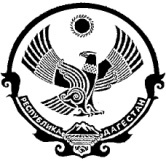 Муниципальное бюджетное образовательное учреждение«Лицей №8»г. МахачкалаП Р И К А З«______»__________  2020 г.				                           №______«О назначении ответственных за организацию и сопровождение дистанционного обучения».      В соответствии с приказом Министерства образования Республики Дагестан от 23.03.2020 № 800-05\20 «Об утверждении неотложных мероприятий по предупреждению распространения коронавирусной инфекции» и с целью недопущения распространения инфекционного заболевания Приказываю:Назначить ответственными за организацию и сопровождение дистанционного обучения обучающихся Рясную Л. М., заместителя директора по УВР, Омарову П.А., заместителя директора по УВР, Джамалудинову В.В., заместителя директора по УВР по начальной школе, Гаджиеву З.С., заместителя директора по ИОП. Гаджиевой З.С., заместителю директора по ИОП, провести методическое совещание с педагогами школы с целью определения дистанционного обучения в школе. Рясной  Л.М., Омаровой П.А., Джамалудиновой В.В. вести ежедневный контроль за своевременностью проведения занятий, оперативностью выставления отметок в электронный журнал, соблюдения норм            СанПиНа. по организации учебного процесса.Контроль исполнения настоящего приказа оставляю за собой.           Директор лицея №8                                           Алиева З.З.Муниципальное бюджетное образовательное учреждение«Лицей №8»г. МахачкалаП Р И К А З«______»__________  2020 г.				                           №38-П«Об утверждения Положения о дистанционном обучении»       В соответствии со статьей 28 ФЗ от 29.12.2012 №273-ФЗ «Об образовании в РФ», на основании решения педагогического совета МБОУ «Лицей №8» Приказываю:Утвердить Положение о дистанционном положении (приложение к приказу) Заместителю директора по ИОП Гаджиевой З.С. в срок до 06.04.2020 опубликовать Положение о дистанционном обучении, указанном в пункте №1 настоящего приказа, на сайте МБОУ «Лицей №8» в подразделе «Документы» раздела «Сведения об образовательной организации».Делопроизводителю Магомедовой З.М. в срок 03.04.2020 ознакомить педагогических работников с Положением о дистанционном обучении, указанном в пункте №1 настоящего приказа.Контроль за исполнением оставляю за собой.        Директор «лицея №8                                                   Алиева З.З.Муниципальное бюджетное образовательное учреждение«Лицей №8»г. МахачкалаП Р И К А З« 26 »марта  2020 г.				                           №_36-П_«О переходе на обучение с помощью дистанционных технологий» В целях обеспечения соблюдения ФЗ от 30.03.1999 г. №52- ФЗ «О санитарно- эпидемиологическом благополучии населения», в соответствии с приказом Министерства просвещения РФ от 17.03.2020г. №104 «Об организации образовательной деятельности в организациях, реализующих образовательные программы начального общего, основного общего и среднего общего образования и дополнительные общеобразовательные программы среднего профессионального образовательного и дополнительные общеобразовательные программы, в условиях распространения новой короновирусной инфекции на территории Российской Федерации», в соответствии с приказом Министерства образования Республики Дагестан от 23.03.2020г. № 800-05\20 «Об утверждении Плана неотложных мероприятий по предупреждению распространения корона вирусной инфекции» Приказываю: 1Рясной Л.М., Омаровой П.А., Джамалудиновой В.В. – заместителям директора по УВР: 1.1 Организовать обучение по основным образовательным программам НОО, ООО, СОО с помощью дистанционных технологий с 06.04.20201.2 Проинформировать обучающихся и их родителей (законных представителей) об организации обучения с помощью дистанционных технологий и условий такого обучения всеми имеющимися средствами связи, включая родительские чаты 1.3 Проконтролировать внесение изменений в рабочие программы основных образовательных программ НОО, ООО, СОО в части закрепления обучения с помощью дистанционных технологий. 2. Назначить ответственными за организацию обучения с помощью дистанционных технологий согласно приложению. 3. Гаджиевой З.С,. заместителю директора по ИОП, разместить настоящий приказ на официальном сайте МБОУ «Лицей №8» в срок до 06.04.2020. 4. Учителям – предметникам: 4.1. Подготовить перечень домашних заданий и комментариев по изучению новой темы в соответствии с календарно тематическим планированием по всем учебным предметам, курсам учебного плана и расписанием уроков 4.2. Обеспечить систему проверки и оценивания выполненных домашних заданий обучающихся в период временного приостановлении очной формы обучения4.3. Своевременно заполнять электронные дневники в соответствии расписанием уроков по классам. 5. Контроль за исполнением оставляю за собой. Директор лицея №8                                             Алиева З.З. Муниципальное бюджетное образовательное учреждение«Лицей №8»г. МахачкалаП Р И К А З« 26 » марта   2020 г.				                           №  37-П«О графике работы лицея с 06.04.2020.  по 30.04.2020.»В соответствии с указом президента РФ от 02.04.2020 №6 «О мерах по обеспечении. Санитарно эпидемиологического благополучия населения на территории РФ в связи с распространением новой короновирусной инфекции» Приказываю:Всем работникам МБОУ «Лицей №8», работающим по режиму шестидневной рабочей недели, необходимо реализовать дистанционную форму обучения.Для дистанционных работников МБОУ «Лицей №8» график работы в период считать 06.04.2020 по 30.04.2020 года оставить без изменения.  Айнутдиновой Б.Г., главному бухгалтеру, выплатить заработную плату работникам, указанным в пункте 1 настоящего приказа в размере, определенном трудовым договором и дополнительными соглашениями, к нему, кроме тех, кому оформлен ежегодный оплачиваемый отпуск, а так же тех ,у кого на эти дни попадает период временной нетрудоспособности. Селимовой И.Н., заместителю директора по АХЧ, ответственному за пропускной режим на период с 06.04.2020 по 30.04.2020, заблокировать пропуск всех работников МБОУ «Лицей №8» на территорию лицея.Магомедовой З.М., секретарю-делопроизводителю лицея,  ознакомить с настоящим приказом всех работников образовательной организации в день подписания приказа путем направления его по телекоммуникационным каналам связи, рассылка по электронной почте. Контроль за исполнением оставляю за собой.Директор  лицея                                                           Алиева З.З.Муниципальное бюджетное образовательное учреждение«Лицей №8»г. МахачкалаП Р И К А З      « 26 » марта   2020 г.				                           №  35-П«О мониторинге успеваемости обучающихся на дистанционном обучении»         В соответствии со статьей 28 ФЗ от 29.12.2012 № «№273-ФЗ «Об образовании в РФ», на основании решения управляющего совета МБОУ «Лицей №8», в целях контроля за реализацией образовательных программ в полном объемеПРИКАЗЫВАЮ: Назначить Рясную Л.М.,  заместителя директора по УВР, Омарову П.А.,  заместителя директора по УВР, Джамалудинову В.В., заместителя директора по УВР по начальной школе, Гаджиеву З.С., заместителя директора по ИОП, Гасанбекову Е.М.,  заместителя директора по НМР, ответственными за мониторинг успеваемости обучающихся на дистанционном обучении, возложить на них обязанности по проверке данных, их обобщению и анализу.  Гаджиевой З.С., заместителю директора по ИОП: Проводить мониторинг своевременности заполнения электронного дневника педагогами ежедневно.Проводить мониторинг накопляемости отметок по предметам один раз в неделю в соответствии с положением о нормах отметок по предметам.Вести ежедневный контроль обучающихся, которые временно по причине здоровья не участвуют в образовательном процессе.Рясной Л.М., Омаровой П.А., Джамалудиновой В.В., заместителям директора по УВР: Проводить мониторинг о выполнении рабочих программ один раз в неделю.Обобщать данные мониторинга в аналитической справке с периодичностью один раз в неделю. Гаджиевой З.С., зам.директора по ИОП,  вести контроль обучающихся, которые временно, по причине болезни не участвуют в образовательном процессе, ежедневно. Контроль за исполнением приказа оставляю за собой.       Директор лицея                                                      Алиева З.З.